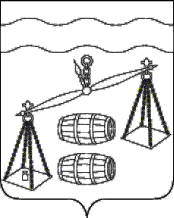 МУНИЦИПАЛЬНЫЙ РАЙОН "СУХИНИЧСКИЙ РАЙОН"Калужская областьРАЙОННАЯ ДУМАРЕШЕНИЕОб установлении срока рассрочки оплатыарендуемого имущества, находящегося в муниципальной собственности муниципальногорайона   "Сухиничский район" и приобретаемогосубъектами малого и среднего предпринимательстваВ соответствии с ч. 1 ст. 5 Федерального закона от 22.07.2008 № 159-ФЗ "Об особенностях отчуждения движимого и недвижимого имущества, находящегося в государственной или в муниципальной собственности и арендуемого субъектами малого и среднего предпринимательства, и о внесении изменений в отдельные законодательные акты Российской Федерации», руководствуясь Уставом муниципального района "Сухиничский район", Районная Дума муниципального района "Сухиничский район"Р Е Ш И Л А :1. Установить, что срок рассрочки оплаты арендуемого имущества, находящегося в муниципальной собственности муниципального района "Сухиничский район" и приобретаемого субъектами малого и среднего предпринимательства при реализации преимущественного права на приобретение такого имущества, составляет пять лет для недвижимого имущества и три года для движимого имущества.2. Решение Районной Думы муниципального района «Сухиничский район»  от 24.12.2019 № 487 "Об установлении срока рассрочки оплаты недвижимого имущества, находящегося в муниципальной собственности муниципального района "Сухиничский район", приобретаемого субъектами малого и среднего предпринимательства" считать утратившим силу.3. Настоящее Решение вступает в силу после его официального опубликования, подлежит размещению на сайте  МР «Сухиничский район».        4. Контроль за исполнением настоящего Решения возложить на администрацию МР "Сухиничский район" и комиссию Районной Думы по нормотворчеству(А.П. Симоненков).Глава муниципального района«Сухиничский район»                                                                                    Н.А. Егоровот  28.04.2023                               №  309